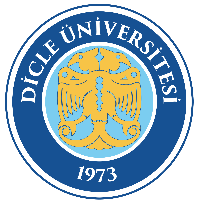 PERSONEL DAİRE BAŞKANLIĞIAKADEMİK KADROLARIN İHDASI/İPTALİ-TAHSİS/TENKİSİ VE SAKLI KADROLARINAÇILMASININ TALEP EDİLMESİ İŞLEMLERİDoküman Kodu: PDB-İA-031PERSONEL DAİRE BAŞKANLIĞIAKADEMİK KADROLARIN İHDASI/İPTALİ-TAHSİS/TENKİSİ VE SAKLI KADROLARINAÇILMASININ TALEP EDİLMESİ İŞLEMLERİYürürlük Tarihi: 24.08.2022PERSONEL DAİRE BAŞKANLIĞIAKADEMİK KADROLARIN İHDASI/İPTALİ-TAHSİS/TENKİSİ VE SAKLI KADROLARINAÇILMASININ TALEP EDİLMESİ İŞLEMLERİRevizyon Tarihi/No: 00/00